1. pielikums  (Iepirkuma identifikācijas Nr. ĀND 2017/34)tehniskā specifikācija1. Projektējamā objekta nosaukums:  Pirmsskolas izglītības iestādePirmā ielā 26A, Ādažos, Ādažu novadā, LV – 2164Ēkas kadastra Nr. 8044 007 0025 0012.Pasūtītājs: Ādažu novada domeReģ.Nr. 90000048472Gaujas ielā 33A, Ādaži, Ādažu novads, LV – 2164.3.Projektēšanas stadija:Ēkas fasādes apliecinājuma karte (I daļa) ar tai pievienojamo būvprojektu.4. Būvniecības veids:Ēkas fasādes vienkāršotā atjaunošana.5. Projektētājs	Tiks noteikts iepirkuma procedūras rezultātā.6. Sagatavojamie dokumentiProjekta dokumentācija noformējama atbilstoši LBN 202-15 „Būvprojekta saturs un noformēšana” prasībām, galīgai saskaņošanai pasūtītājam un būvvaldē iesniedzama 5 (piecos) eksemplāros un 1 elektroniskā eksemplārā;Būvprojekts elektroniskā formā PDF un AutoCAD formātā; teksts (izmantojot MS Word);Darbu daudzumi, specifikācijas MS Excel un PDF formātā;Grafiskie materiāli Auto  formātā (ne vecāks par Auto  2010);Projektētājam jānodrošina pozitīvs neatkarīgās būvekspertīzes  par tehniskā projekta risinājumiem.Iesniedzamā būvprojekta sastāvs:5.1. Ēkas fasādes apliecinājuma karte;5.2. Tehniskās apsekošanas atzinums5.2. Skaidrojošs apraksts par plānoto būvniecības ieceri, tai skaitā būvniecībā radušos atkritumu apsaimniekošanu un paredzēto teritorijas sakārtošanas veidu;5.3. Fasādes krāsu risinājums (krāsu pase);5.4. Galvenie konstruktīvie mezgli;5.5. Darbu organizēšanas projekts;5.6. Būvdarbu apjomi un izmaksu aprēķins (tāme). 7. Ēkas raksturojumsĒka atbilst trešās grupas ēkām (saskaņā ar 2014.gada 19.augusta MK noteikumu nr. 500 “Vispārīgie būvnoteikumi” 1.pielikumu).Ēkā izvietotas bērnudārza telpas. Ēka sastāv no divām daļām:bērnudārza daļa, kas nodota ekspluatācijā 1981 gadā (4138 m2).Multifunkcionālās zāles daļa – nodota ekspluatācijā 2016.gadā (445,4 m2).Pasākumi projektējami tikai ēkas bērnudārza daļai.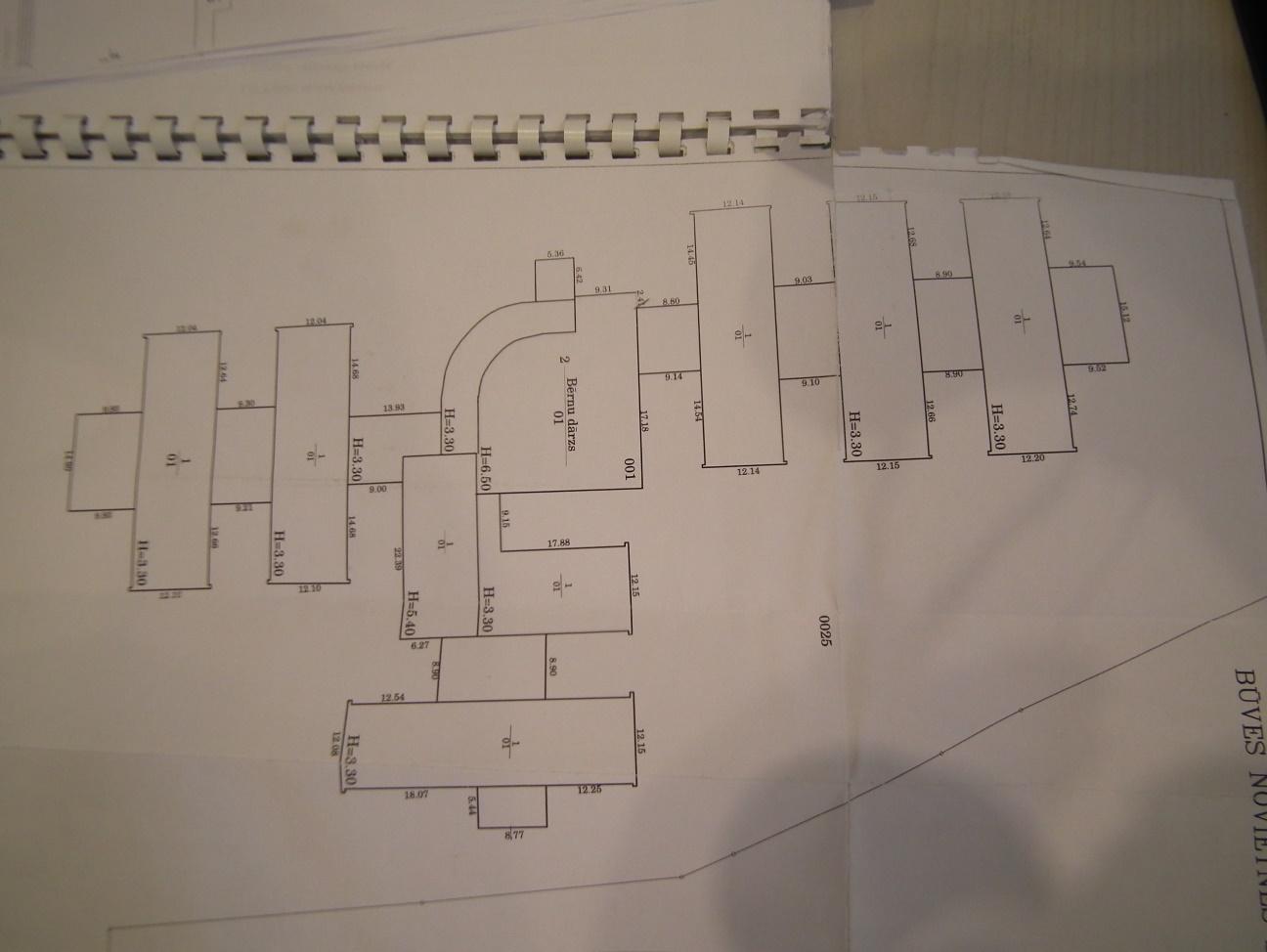 1.att. Ēkas bērnudārza daļaĀdažu pirmsskolas izglītības iestādes ēka ir Ādažu novada domei piederoša ēka, kura ir uzbūvēta 1981. gadā un kvalificējama kā bērnudārza ēka. Ēkā ir 13 bērnudārza grupiņas ar telpu kopējo platību – 3000,00 m2, t.sk., telpu platība nodarbībām - 1500,00 m2 .  Katrai grupiņai ir atsevišķa telpa rotaļām un nodarbībām, kā arī guļamtelpa, pie katras grupiņas ir  nojume. Ēkā ir ziemas dārzs, sporta zāle, virtuve, 2 baseini (3-4 un 5-7 gadus veciem bērniem). Bērnu skaits, kas apmeklēĀdažu pirmsskolas izglītības iestādi apmeklē 325 bērni (uz 30.05.2016.). Pēc projekta īstenošanas plānotais bērnu skaits Ādažu PII ir 376 bērni.Ādažu pirmsskolas izglītības iestādes sporta zāles noslodzes dēļ, kā arī, lai uzlabotu sporta nodarbību kvalitāti un iespējas dažādiem pasākumiem bērniem,  2015.-2016. gadā tika īstenots domes finansēts projekts "Multifunkcionālās zāles izbūve pie Ādažu pirmsskolas izglītības iestādes", kas tika īstenots kā piebūve pie Ādažu pirmsskolas izglītības iestādes ēkas.8. MērķisIzstrādāt nepieciešamo dokumentāciju bērnudārza ēkas Pirmā ielā 26A, Ādažos fasādes vienkāršotās atjaunošanas veikšanai, lai samazinātu ēkas enerģijas patēriņu un negatīvo ietekmi uz apkārtējo vidi.Pēc ēkas atjaunošanas saskaņā ar izstrādāto ēkas energosertifikātu (BIS/ĒED-1-2016-421) un plānotajiem energoefektivitātes paaugstināšanas pasākumiem sasniedzamais ēkas apkures enerģijas patēriņš nedrīkst pārsniegt 119,5 kWh/m2 gadā, primārās enerģijas gada patēriņa samazinājumam veikto investīciju rezultātā jābūt vismaz 330463 kWh gadā un CO2 emisiju samazinājumam 66.597 tCO2 gadā.9. Izmantojamie normatīvi un standartiIzstrādājot projektu, jāievēro spēkā esošie Latvijas Republikas likumi un Ministru kabineta noteikumi, Latvijas būvnormatīvi, Latvijas valsts standarti un citi spēkā esošie normatīvie akti. 10. Projektēšanas darbi10.1. Pirms projektēšanas darbu uzsākšanas veikt ēkas apsekošanu projektēšanai nepieciešamajā apjomā, apsekošanas izvērtējumu sagatavot atbilstoši LBN 405-01 „Būvju tehniskā apsekošana” prasībām ar sertificētu inženieru apliecinājumu.10.2. Projektējamie pasākumi.10.2.1. Ēkas nesiltināto ārsienu siltināšana:10.2.1.1. Siltumizolācijas biezums – 200 mm;10.2.1.2. Apdare – apmesta vai ventilējamā fasāde;10.2.1.3. Siltumizolācijas materiāls – akmens vate vai ekvivalents materiāls;Siltumizolācijas siltumvadītspējas koeficients - d≤0,038 W/(mK);Sasniedzamā sienu siltuma caurlaidības koeficenta vērtība - U≤0,17 W/(m2K).Ēkas bērnudārza daļas jumta siltināšana:Savietotā jumta daļas siltumizolācijas biezums – 300 mm;Divslīpju jumta daļas esošā siltumizolācijas slāņa papildināšana ar 200 mm biezu siltumizolācijas slāni;Siltumizolācijas materiāls – akmens vate vai analogs;Siltumizolācijas siltumvadītspējas koeficients - ≤0,04 W/(mK);Sasniedzamā bēniņu grīdas siltuma caurlaidības koeficenta vērtība - U≤0,12 W/(m2K);Nepieciešams atjaunot jumta segumu.Ēkas pagraba pārseguma siltināšanaPagraba pārseguma siltumizolācijas biezums – 150 mm;Pagraba pārseguma siltumizolācijas materiāls – akmens vate vai analogs materiāls;Siltumizolācijas siltumvadītspējas koeficients - ≤0,038 W/(mK);Sasniedzamā pagraba siltuma caurlaidības koeficienta vērtība - U≤0,19 W/(m2K);Sasniedzamā grīdas uz grunts siltuma caurlaidības koeficienta vērtība - U≤0,26 W/(m2K).Cokola siltināšanaSiltumizolācijas biezums – 150 mm;Siltumizolācijas materiāls – ekstrudētais putu polistirols;Siltumizolācijas siltumvadītspējas koeficients - ≤0,037 W/(mK);Nepieciešams uzstādīt arī hidroizolācijas slāni;Iestrādes dziļums – 60 cm zem zemes līmeņa.Ēkas nemainīto logu nomaiņaUzstādāmie logi – trīsstiklu pakešu logi ar selektīvo pārklājumu, argona pildījumu un 5-kameru plastikāta rāmjiem;Jauno logu siltuma caurlaidības koeficienta vērtība - U≤1,10 W/(m2K);Ēkas dienvidu puses logiem nepieciešams uzstādīt logus ar pazeminātu saules siltuma starojuma caurlaidību;Paredzēt logu ailu siltināšanu ar 20 – 30 mm biezu siltumizolācijas slāni.Ēkas nemainīto ārdurvju nomaiņaUzstādāmas durvis – stiklotas trīsstiklu pakešu durvis vai siltinātas metāla vai plastikāta durvis;Jauno durvju siltuma caurlaidības koeficenta vērtība - U≤1,60 W/(m2K).Ventilācijas risinājumi ēkāProjektētājam jāizskata svaiga gaisa padeves risinājumi ēkas telpām. Nepieciešams izskatīt un ar pasūtītāju saskaņot vismaz divus sekojošos ventilācijas risinājumus – 1)gaisa pieplūdes vārsti, kas iestrādāti logu rāmjos vai 2) ventilācijas atveru (caurumu) izveide ēkas ārsienās, aprīkojot šīs atveres ar ventilācijas vārstiem (manuāli regulējamiem vai aprīkotiem ar termostatisko vārstu).Papildus prasībasJa projektēšanas laikā tiek konstatēts, ka bez projektēšanas uzdevuma 10.sadaļā norādītajiem pasākumiem ēkā nepieciešams veikt citus pasākumus, kas var būt saistīti ar ēkas nesošo konstrukciju stiprināšanu vai kas veicami Latvijas likumdošanā noteikto prasību izpildei, pasūtītājs par to ir jāinformē 3 darba dienu laikā no šāda fakta konstatācijas. Projektētājiem jāizveido šāda pasākuma izmaksu tāme atsevišķi.Projektētājam ar pasūtītāju jāsaskaņo būvprojekta tehniskie risinājumi, izvēlētie būvmateriāli, fasādes krāsu pase un vizualizācija, kā arī citi risinājumi, kas ietekmē ēkas izskatu un funkcionalitāti.Būvprojekta autoram jānodrošina autoruzraudzība pēc projektēšanas darbu pabeigšanas līdz būves nodošanai ekspluatācijā, lai nodrošinātu būves realizāciju atbilstoši būvprojektam.Veicot projektēšanas darbus nepieciešams izstrādāt un saskaņot ar pasūtītāju norobežojošo konstrukciju siltināšanas risinājumus. Pasūtītājam ir tiesības projektēšanas laikā pieprasīt apskatīt vairākus norobežojošo konstrukciju siltināšanas risinājumus, kuriem projektētājam nepieciešams veikt dzīves cikla izmaksu analīzi nosakot izmaksu ziņā lētāko risinājumu (dzīves cikla izmaksās nepieciešams iekļaut konstrukcijas siltināšanas izmaksas un izmaksas, kas rodas 20 gadus pēc konstrukcijas siltināšanas (piemēram, remontu izmaksas, izmaksas par siltumenerģijas patēriņu, u.c.)).2. pielikums  (Iepirkuma identifikācijas Nr. ĀND 2017/34)PIETEIKUMS Iepirkuma Identifikācijas Nr. ____Ādažu novada domes Iepirkuma komisijaiSaskaņā ar Nolikumu es apakšā parakstījies apliecinu, ka:___________________________ (pretendenta nosaukums) piekrīt Nolikuma noteikumiem un garantē Nolikuma un tā pielikumu prasību izpildi. Noteikumi ir skaidri un saprotami;pievienotie dokumenti veido šo piedāvājumu.Ar šo apliecinām, ka visa piedāvājumā iesniegtā informācija ir patiesa.Z.v.3. pielikums (Iepirkuma identifikācijas Nr. ĀND 2017/34)PRETENDENTA PIEREDZES APRAKSTS4. pielikums (Iepirkuma identifikācijas Nr. ĀND 2017/34)SPECIĀLISTU SARAKSTS* norāda, vai piesaistītais speciālists ir: A pretendenta (piegādātāju apvienības) būvkomersantu reģistrā reģistrētais resurssB apakšuzņēmēja – komersanta būvkomersantu reģistrā reģistrētais resurssC apakšuzņēmējs – persona, kurai ir pastāvīgās prakses tiesības un kas tiks piesaistīta uz atsevišķa līguma pamata konkrētā līguma izpildē.** norāda, uz kāda līguma pamata speciālists ir piesaistīts personai, kuru pārstāv:D darba līgumsE uzņēmuma līgumsF cits (norādīt, kāds)5. pielikums (Iepirkuma identifikācijas Nr. ĀND 2017/34)Informācija par [SPECIĀLISTA NOSAUKUMS, VĀRDS UN UZVĀRDS] pieredziAr šo es <Vārds, uzvārds> apliecinu, ka augstākminētais patiesi atspoguļo manu pieredzi, kā arī nepastāv šķēršļi kādēļ es nevarētu piedalīties iepirkuma „________________________________________” (Identifikācijas Nr. ĀND 2017/34), veicot <šādus darbus>, gadījumā, ja pretendentam tiek piešķirtas tiesības slēgt iepirkuma līgumu un iepirkuma līgums tiek noslēgts.6. pielikums (Iepirkuma identifikācijas Nr. ĀND 2017/34)SpeciālistaAPLIECINĀJUMSAr šo es, <vārds, uzvārds>, apņemos saskaņā ar <pretendenta nosaukums, reģistrācijas numurs un adrese> piedāvājumu pasūtītāja izsludinātajam iepirkumam „_________________________________” (Identifikācijas Nr. ĀND 2017/34) kā <speciālista specialitāte> veikt <speciālista izpildāmo darbu apraksts>, gadījumā, ja pretendentam tiek piešķirtas tiesības slēgt iepirkuma līgumu un iepirkuma līgums tiek noslēgts. (Sertificētā speciālista paraksta atšifrējums)                                                                         	       (paraksts)7. pielikums (Iepirkuma identifikācijas Nr. ĀND 2017/34)IZZIŅA PAR APAKŠUZŅĒMĒJIEMAr šo [pretendenta nosaukums, reģistrācijas numurs un juridiskā adrese] apliecina, ka Ādažu novada domes izsludinātā iepirkuma „_______________________” (Identifikācijas Nr. ĀND 2017/34) ietvaros veicamo pakalpojumu izpildes laikā pretendenta paša resursiem veicamo pakalpojumu apjoms sastāda ___ % no kopējā apjoma, apakšuzņēmējiem nododamo pakalpojumu apjoms sastāda ___ % no kopējā apjoma.Pieaicinātie apakšuzņēmēji:1. ________________ veiks  ____________________ , kas sastāda  ___ % (finansiālā vērtība) no kopējās līguma vērtības;     (apakšuzņēmēja nosaukums)            (darbu veids- nododamā līguma daļa)2. ________________  veiks  ____________________ , kas sastāda  ___ % (finansiālā vērtība) no kopējās līguma vērtības;     (apakšuzņēmēja nosaukums)             (darbu veids- nododamā līguma daļa)3. …8. pielikums (Iepirkuma identifikācijas Nr. ĀND 2017/34)APAKŠUZŅĒMĒJA APLIECINĀJUMSAr šo [apakšuzņēmēja nosaukums, reģistrācijas numurs un juridiskā adrese] apliecina, ka, ja pretendents [nosaukums, reģistrācijas numurs un juridiskā adrese] tiks atzīts par uzvarētāju iepirkumā „_____________________________” (iepirkuma identifikācijas Nr. ĀND 2017/34), mūsu sabiedrība kā apakšuzņēmējs apņemas veikt šādus darbus saskaņā ar nolikuma tehnisko specifikāciju: ____________________________________________________________________________.    z.v.9. pielikums (Iepirkuma identifikācijas Nr. ĀND 2017/34)FINANŠU PIEDĀVĀJUMA FORMAIESNIEDZĒJSIESNIEDZĒJA KONTAKTPERSONAFINANŠU PEIDĀVĀJUMS    z.v.sastādīšanas vietadatumsInformācija par pretendentuInformācija par pretendentuInformācija par pretendentuInformācija par pretendentuInformācija par pretendentuPretendenta nosaukums:Pretendenta nosaukums:Reģistrācijas numurs:Reģistrācijas numurs:Juridiskā adrese:Juridiskā adrese:Pasta adrese:Pasta adrese:Tālrunis:Tālrunis:Fakss:E-pasta adrese:E-pasta adrese:Finanšu rekvizītiFinanšu rekvizītiFinanšu rekvizītiFinanšu rekvizītiFinanšu rekvizītiBankas nosaukums:Bankas kods:Konta numurs:Informācija par pretendenta kontaktpersonu (atbildīgo personu)Informācija par pretendenta kontaktpersonu (atbildīgo personu)Informācija par pretendenta kontaktpersonu (atbildīgo personu)Informācija par pretendenta kontaktpersonu (atbildīgo personu)Informācija par pretendenta kontaktpersonu (atbildīgo personu)Vārds, uzvārds:Ieņemamais amats:Tālrunis:Fakss:E-pasta adrese:Pretendenta nosaukums:Pilnvarotās personas vārds, uzvārdsPilnvarotās personas amats:Pilnvarotās personas paraksts:Nr.p.k.Pasūtītāja nosaukums (nosaukums, reģistrācijas numurs, adrese un kontakt- persona)Līguma summa bez PVN (EUR)BūvprojektaraksturojumsPakalpojuma sniegšanas gads un mēnesisBūvprojekta akceptēšanas būvvaldē gads un mēnesis1.<…><…><…><…>/<…><…>/<…><…><…><…><…><…>/<…><…>/<…><…><…><…><…><…>/<…><…>/<…><…><…><…><…><…>/<…><…>/<…>Speciālists (minēt atbilstošu nolikuma punktu)Speciālista vārds, uzvārdsKvalifikācijaSertifikāts (sertifikāta izdevējs, numurs, derīguma termiņš, darbības sfēra)Profesionālā pieredze (gados)Persona, kuru pārstāv *Līgumattiecību pamats **Nr.p.k.GadsObjektsObjektsSniegto pakalpojumu aprakstsPasūtītāja nosaukums,Kontaktper-sona, kontakt-tālrunisBūvprojekta akceptēšanas būvvaldē gads un mēnesisKopējā līgumcena(euro bez PVN)Objekta raksturojumsNr.p.k.GadsNosaukumsAdreseSniegto pakalpojumu aprakstsPasūtītāja nosaukums,Kontaktper-sona, kontakt-tālrunisBūvprojekta akceptēšanas būvvaldē gads un mēnesisKopējā līgumcena(euro bez PVN)Objekta raksturojums___________________________________________________________(Amata nosaukums)(paraksts)(Paraksta atšifrējums)Pretendenta nosaukumsRekvizītiVārds, uzvārdAdreseTālr./faxe- pasta adreseNr.p.k.IepirkumsCena (EUR) bez PVNCena (EUR) ar PVN1.Būvprojekta izstrādes izmaksas2.Autoruzraudzība veikšanas izmaksasKopējā piedāvājuma cena:Kopējā piedāvājuma cena:___________________________________________________________(Amata nosaukums)(paraksts)(Paraksta atšifrējums)